Четверг   – 21 мая 2020гТема: До свидания, детский сад!Цель: Уточнить представления детей о разнице между детским садом и школой, правилах поведения в школе.Утренняя гимнастикаhttps://www.youtube.com/watch?v=b0lnHl0cxGoОбразовательная деятельность:Природа и ребенок. Тема: «Мы защитники природы». Знакомить  с общей, целостной картиной природы, воспитывать нравственности  эстетическое отношение к ней; закрепить   и  обобщить правила экологически  грамотного и  безопасного для здоровья человека поведения в природе. Воспитывать любовь к природе (презентация).Музыкальное развитие- http://dou8.edu-nv.ru/svedeniya-ob-obrazovatelnoj-organizatsii/938-dokumenty/6329-stranichka-muzykalnogo-rukovoditelyaРисование. Тема: «Весенняя гроза. Создать условия для свободного экспериментирования с акварельными красками и другими художественными материалами, для отражения в рисунке весенних явлений природы. Развивать  воображение, чувство цвета, формы и композиции. Воспитывать  любовь  к природе.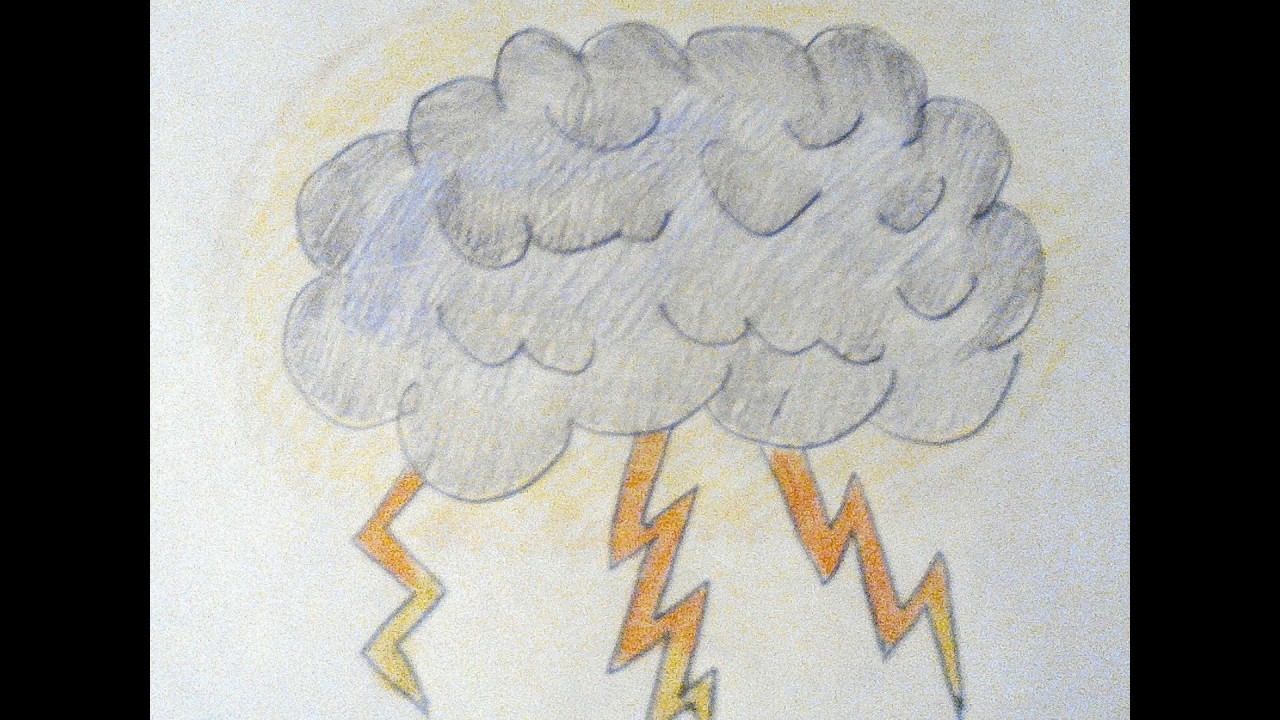 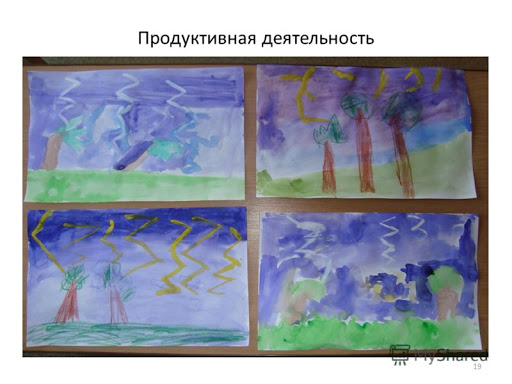 